French Long Term Plan 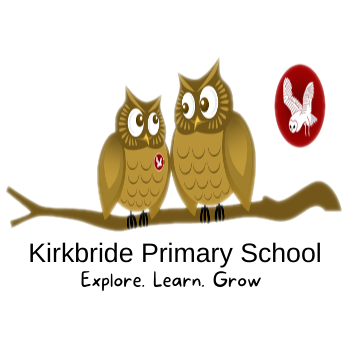 All KS2 pupils will learn French. Teaching is supported by Kapow Primary French scheme.Aut 1Aut 2Spring 1Spring 2Summer 1Summer 2Cycle AY3/4French Greetings with puppetsFrench adjectives of colour, size and shapeFrench playground games, numbers and agesIn a French ClassroomFrench TransportA circle of life in FrenchCycle AY5/6French Monster petsSpace exploration in FrenchShopping in FranceFrench speaking worldVerbs in a weekMeet my French familyCycle BY3/4Portraits- describing in French Clothes-getting dressed in FrenchFrench numbers- calendars and birthdaysFrench weather and the water cycleFrench FoodFrench and the Eurovision Song ContestCycle BY5/6French sport and the Olympics French football championsIn my French housePlanning a French holidayVisiting a French town Revision